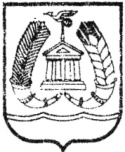 АДМИНИСТРАЦИЯ ГАТЧИНСКОГО МУНИЦИПАЛЬНОГО РАЙОНАЛЕНИНГРАДСКОЙ ОБЛАСТИПОСТАНОВЛЕНИЕОт  27.05.2016									№ 2099О создании согласительной комиссии по урегулированию разногласий по проекту изменений в генеральный план муниципального образования «Город Гатчина» Гатчинского муниципального района Ленинградской областиВ целях урегулирования разногласий, послуживших основанием для подготовки сводного заключения об отказе в согласовании проекта изменений в генеральный план муниципального образования «Город Гатчина» Гатчинского муниципального района Ленинградской области, в соответствии со ст. 25 Градостроительного кодекса Российской Федерации, письмом комитета по архитектуре и градостроительству Ленинградской области от 16.05.2016 № 047-226/16-2-1, руководствуясь Уставом Гатчинского муниципального района, Уставом МО «Город Гатчина»,ПОСТАНОВЛЯЕТ:1. Создать согласительную комиссию по урегулированию разногласий по проекту изменений в генеральный план муниципального образования «Город Гатчина» Гатчинского муниципального района Ленинградской области (далее – Согласительная комиссия).2. Утвердить:2.1. Состав Согласительной комиссии, согласно приложению 1;2.2 Положение о Согласительной комиссии, согласно приложению 2.3. Настоящее постановление подлежит опубликованию в газете «Гатчинская правда» и на официальном сайте администрации Гатчинского муниципального района.4. Максимальный срок работы согласительной комиссии не более 3 (трех) месяцев с момента её создания.5. Контроль исполнения постановления возложить на заместителя главы администрации Гатчинского муниципального района по строительству и развитию инфраструктуры Абаренко Л.И.Глава администрацииГатчинского муниципального района				Е.В.ЛюбушкинаКоновалов Д.В.Приложение 1 к постановлению администрации Гатчинского муниципального районаот  27.05.2016  №  2099Составсогласительной комиссии по урегулированию разногласий по проекту изменений в генеральный план муниципального образования «Город Гатчина» Гатчинского муниципального района Ленинградской областиПриложение 2 к постановлению администрацииГатчинского муниципального районаот  27.05.2016  №  2099Положениео согласительной комиссии по урегулированию разногласий по проекту изменений в генеральный план муниципального образования «Город Гатчина» Гатчинского муниципального района Ленинградской области1. Согласительная комиссия по урегулированию разногласий по проекту изменений в генеральный план муниципального образования «Город Гатчина» Гатчинского муниципального района Ленинградской области (далее – Согласительная комиссия) создается с целью обеспечения согласования проекта изменений в генеральный план муниципального образования «Город Гатчина» Гатчинского муниципального района Ленинградской области (далее – Проекта).2. Максимальный срок работы согласительной комиссии не более 3 (трех) месяцев с момента её создания.3. Согласительная комиссия осуществляет свою деятельность в соответствии с нормами действующего законодательства, настоящим Положением.4. По результатам работы Согласительная комиссия представляет главе администрации Гатчинского муниципального района:1) документ о согласовании Проекта и подготовленный для утверждения Проект с внесенными в него изменениями;2) материалы в текстовой форме и в виде карт (схем) по несогласованным вопросам.5. Указанные в части 4 настоящего Положения документы и материалы могут содержать:1) предложения об исключении из Проекта материалов по несогласованным вопросам (в том числе путем их отображения на соответствующей карте (схеме) в целях фиксации несогласованных вопросов до момента их согласования);2) план согласования указанных в пункте 1 части 5 Положения вопросов после утверждения Правительством Ленинградской области Проекта путем подготовки предложений о внесении в генеральный план МО «Город Гатчина» соответствующих изменений.6. На основании документов и материалов, представленных Согласительной комиссией, глава администрации Гатчинского муниципального района вправе принять решение о направлении согласованного или не согласованного в определенной части Проекта в Правительство Ленинградской области для утверждения или об отклонении Проекта и о направлении его на доработку.7. Результаты работы Согласительной комиссии отражаются в протоколах заседаний Согласительной комиссии, который подписывается всеми членами Согласительной комиссии.8. Председатель Согласительной комиссии:-планирует работу Согласительной комиссии;-определяет порядок ведения заседаний Согласительной комиссии в части, не урегулированной настоящим Положением;-ведет заседания Согласительной комиссии;-утверждает протоколы заседаний Согласительной комиссии;- заместитель председателя Согласительной комиссии выполняет обязанности председателя Согласительной комиссии в периоды его временного отсутствия.9. Секретарь Согласительной комиссии:-ведет протоколы заседаний Согласительной комиссии, который утверждается председателем Согласительной комиссии, подписывается членами Согласительной Комиссии, оформляет выписки из протоколов заседаний;-ведет делопроизводство Согласительной комиссии.10. Член Согласительной комиссии:-вносит предложения в план работы Согласительной комиссии;-участвует в обсуждении вопросов, вынесенных на заседание Согласительной комиссии;- подписывают итоги каждого заседания Согласительной комиссии.11. Проведение заседаний Согласительной комиссии осуществляет председатель Согласительной комиссии, а в его временное отсутствие заседание проводит заместитель председателя Согласительной комиссии.12. Подготовку заседаний Согласительной комиссии осуществляет комитет градостроительства и архитектуры администрации Гатчинского муниципального района.13. Члены Согласительной комиссии участвуют в заседаниях Согласительной комиссии лично.14. Все материалы, проекты документов, подлежащие рассмотрению на заседании Согласительной комиссии, должны быть переданы в комитет градостроительства и архитектуры Ленинградской области, не позднее семи рабочих дней до даты проведения заседания Согласительной комиссии. 15. Члены Согласительной комиссии уведомляются о месте, дате и времени проведения заседания секретарем комиссии по средствам электронной почты, факсового сообщения и иным способом не менее, чем за 5 рабочих дней до проведения заседания Согласительной комиссии.1Председатель Согласительной комиссии:Председатель Согласительной комиссии:1.1АбаренкоЛариса ИгоревнаЗаместитель главы администрации Гатчинского муниципального района по строительству и развитию инфраструктуры 2Заместитель председателя Согласительной комиссии:Заместитель председателя Согласительной комиссии:2.2КоноваловДмитрий ВалерьевичПредседатель комитета градостроительства и архитектуры администрации Гатчинского  муниципального  района3Секретарь Согласительной комиссии:Секретарь Согласительной комиссии:3.1ГизатуллинаВалерия Раульевнаглавный специалист отдела развития территорий комитета градостроительства и архитектуры администрации Гатчинского  муниципального  района4Члены Согласительной комиссии:Члены Согласительной комиссии:4.1Представители администрации Гатчинского муниципального районаПредставители администрации Гатчинского муниципального района4.1.1АввакумовАлександр НиколаевичПредседатель комитета по управлению имуществом Гатчинского муниципального районаЛенинградской области4.1.2БородаченковаНаталья НиколаевнаНачальник отдела экономического развития и прогнозирования комитета экономики и инвестиций администрации Гатчинского муниципального района4.1.3ИсаеваАлександра СергеевнаНачальник отдела муниципального контроля администрации Гатчинского муниципального района4.1.4НиколаенкоМарина НиколаевнаЗаместитель председателя комитета градостроительства и архитектуры администрации Гатчинского муниципального района4.1.5МедведеваНаталья СтаниславовнаНачальник отдела развития территорий комитета градостроительства и архитектуры администрации Гатчинского  муниципального  района4.1.6СергееваОльга АнатольевнаЗаместитель председателя комитета по культуре и туризму Гатчинского муниципального района4.1.7УхановВиктор ИвановичНачальник отдела гражданской обороны и чрезвычайных ситуаций администрации Гатчинского муниципального района4.2.Представители Правительства Ленинградской области Представители Правительства Ленинградской области 4.2.1АлексееваНадежда МихайловнаКонсультант отдела особо охраняемых природных территорий департамента природных ресурсов  комитета по  природным ресурсам Ленинградской области4.2.2АндреевЮрий ВладиславовичПервый заместитель председателя комитета по топливно-энергетическому комплексу Ленинградской области4.2.3БредихинЕвгений АлександровичЗаместитель начальникаГАУ «Леноблгосэкспертиза»4.2.4ЕрмаковАндрей МихайловичЗаместитель председателя - начальник департамента государственной охраны, сохранения и использования объектов культурного наследия комитета по культуре Ленинградской области4.2.5ДеминВладимир АнатольевичЗаместитель председателя комитета по архитектуре и градостроительству Ленинградской области4.2.6Каталевич Александр АнатольевичГлавный специалист отдела государственных стационарных учреждений и альтернативной гражданской службы комитета по социальной защите населения Ленинградской области4.2.7КожевниковВадим ГеоргиевичКонсультант отдела методической и правовой работы комитета по местному самоуправлению, межнациональным и межконфессиональным отношениям Ленинградской области4.2.8КорягинаЕлена ВалентиновнаГлавный специалист отдела инфраструктурного обеспечения проектов департамента инвестиционной политики и поддержки инвестиционной деятельности комитета экономического развития и инвестиционной деятельности Ленинградской области4.2.9КривоносВиталий ВикторовичВедущий специалист отдела развития дорожной деятельности и территорий комитета по дорожному хозяйству Ленинградской области4.2.10КудрявцевАлексей СергеевичВедущий специалист отдела лесного планирования и лесохозяйственных регламентов департамента лесного комплекса комитета по природным ресурсам Ленинградской области4.2.11СаблинОлег НиколаевичКонсультант отдела коммунальной инфраструктуры департамента жилищно-коммунального хозяйства комитета по жилищно-коммунальному хозяйству и транспорту Ленинградской области4.2.12ТерентьевВиктор ВалентиновичНачальник отдела координации реализации целевых программ и межрегиональных связей комитета по агропромышленному и рыбохозяйственному комплексу Ленинградской области4.2.13Харитоненко Константин АлександровичНачальник отдела организации медицинской помощи взрослому населению комитета по здравоохранению Ленинградской области4.2.14ЯровенкоБорис ВладимировичЗаместитель председателя Ленинградского областного комитета по управлению государственным имуществом4.2.15Михайловский Петр АлександровичКонсультант сектора правовой экспертизы в сфере имущественных и земельных отношений комитета правового обеспечения и контроля Ленинградской области4.3Представители разработчика проекта ООО «Научно-проектный институт пространственного планирования «ЭНКО»:Представители разработчика проекта ООО «Научно-проектный институт пространственного планирования «ЭНКО»:4.3.1КрасовскаяОльга ВячеславовнаЗаместитель генерального директора ООО «НПИ ПП «ЭНКО», главный архитектор4.3.2ПетровАлександр ГеоргиевичГлавный инженер проекта4.3.3Солдатенков Ярослав ЮрьевичГлавный градостроитель проекта4.3.4КосаревАлексей ВикторовичЗаместитель руководителя сектора регионального планирования4.3.5ФролкинаВера ВладимировнаСпециалист транспортного развития территории 1 категории4.3.6КуликовМихаил ВалерьевичИнженер землеустроительной группы